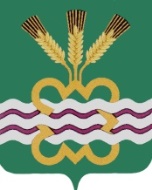 ГЛАВА МУНИЦИПАЛЬНОГО ОБРАЗОВАНИЯ«КАМЕНСКИЙ   ГОРОДСКОЙ ОКРУГ»ПОСТАНОВЛЕНИЕ25.09.2023                                                                                                      № 1812п. МартюшО внесении дополнений в постановление Главымуниципального образования «Каменский городской округ» от 21.12.2021г. № 2162 «Об утверждении Перечня главных администраторов доходов бюджета Каменского городского округа»            (в редакции от 21.01.2022г. № 76, от 10.03.2022г. №367, от 07.11.2022г. №2341, от 21.11.2022г. №2468, от 06.12.2022г. №2569, от 22.12.2022г. №2746, от 23.01.2023г. №106, от 27.01.2023г. №133,    от 31.01.2023г. №154, от 01.06.2023г. №996, от 20.09.2023г. №1798 )         В соответствии со статьями 6 и 160.1 Бюджетного кодекса Российской Федерации, Приказом Министерства финансов Российской Федерации от  17.05.2022г. N 75н (ред. от 29.06.2023г.) "Об утверждении кодов (перечней кодов) бюджетной классификации Российской Федерации на 2023 год (на 2023 год и на плановый период 2024 и 2025 годов)", руководствуясь Уставом муниципального образования «Каменский городской округ»                                                                                 ПОСТАНОВЛЯЮ:Перечень главных администраторов доходов бюджета Каменского городского округа дополнить строкой следующего содержания:2. Настоящее Постановление вступает в силу со дня подписания и применяется к правоотношениям с участием главных администраторов доходов бюджета городского округа, возникшим  с  01.01.2023 года.3. Главным администраторам, указанным в п. 1 настоящего постановления, внести изменения в правовые акты (приказы, распоряжения) главных администраторов о наделении полномочиями администратора доходов и предоставить копии, заверенные в установленном порядке в органы федерального казначейства.4. Разместить настоящее постановление на официальном сайте муниципального образования «Каменский городской округ».5. Контроль исполнения настоящего постановления возложить на Начальника Финансового  управления  Администрации  Каменского  городского округа   Н.Л. Лежневу.И.о. Главы городского округа                                                         А.Ю. Кошкаров№ п/пКоды бюджетной классификацииКоды бюджетной классификацииКоды бюджетной классификацииКоды бюджетной классификацииКоды бюджетной классификацииКоды бюджетной классификацииКоды бюджетной классификацииКоды бюджетной классификацииНаименование кодов бюджетной классификации7902902902902902902902902Комитет по управлению муниципальным имуществом Администрации Каменского городского округа                                                                                  7.2990220249999040000150Прочие межбюджетные трансферты, передаваемые бюджетам городских округов